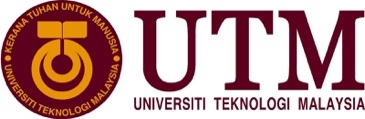 BAHAGIAN SUMBER MANUSIA (BSM), JABATAN PENDAFTARSENARAI SEMAKDOKUMEN PERMOHONAN PENGESAHAN DALAM PERKHIDMATANSTAF PENGURUSAN PROFESIONAL DAN PELAKSANAARAHAN:Sila lampirkan dokumen untuk urusan pengesahan dalam perkhidmatan dan tandakan ( / ) bagi dokumen yang dilampirkan.ARAHAN:Sila lampirkan dokumen untuk urusan pengesahan dalam perkhidmatan dan tandakan ( / ) bagi dokumen yang dilampirkan.ARAHAN:Sila lampirkan dokumen untuk urusan pengesahan dalam perkhidmatan dan tandakan ( / ) bagi dokumen yang dilampirkan.ARAHAN:Sila lampirkan dokumen untuk urusan pengesahan dalam perkhidmatan dan tandakan ( / ) bagi dokumen yang dilampirkan.ARAHAN:Sila lampirkan dokumen untuk urusan pengesahan dalam perkhidmatan dan tandakan ( / ) bagi dokumen yang dilampirkan.ARAHAN:Sila lampirkan dokumen untuk urusan pengesahan dalam perkhidmatan dan tandakan ( / ) bagi dokumen yang dilampirkan.ARAHAN:Sila lampirkan dokumen untuk urusan pengesahan dalam perkhidmatan dan tandakan ( / ) bagi dokumen yang dilampirkan.ARAHAN:Sila lampirkan dokumen untuk urusan pengesahan dalam perkhidmatan dan tandakan ( / ) bagi dokumen yang dilampirkan.ARAHAN:Sila lampirkan dokumen untuk urusan pengesahan dalam perkhidmatan dan tandakan ( / ) bagi dokumen yang dilampirkan.Jadual Perakuan Pengesahan Dalam PerkhidmatanJadual Perakuan Pengesahan Dalam PerkhidmatanJadual Perakuan Pengesahan Dalam PerkhidmatanJadual Perakuan Pengesahan Dalam PerkhidmatanJadual Perakuan Pengesahan Dalam PerkhidmatanLampiran 1 - Perakuan Pengesahan Dalam PerkhidmatanLampiran 1 - Perakuan Pengesahan Dalam PerkhidmatanLampiran 1 - Perakuan Pengesahan Dalam PerkhidmatanLampiran 1 - Perakuan Pengesahan Dalam PerkhidmatanLampiran 1 - Perakuan Pengesahan Dalam PerkhidmatanLampiran A – Tawaran Opsyen Pemilihan Skim Pencen @ KWSPLampiran A – Tawaran Opsyen Pemilihan Skim Pencen @ KWSPLampiran A – Tawaran Opsyen Pemilihan Skim Pencen @ KWSPLampiran A – Tawaran Opsyen Pemilihan Skim Pencen @ KWSPLampiran A – Tawaran Opsyen Pemilihan Skim Pencen @ KWSPRekod Jenis Kesalahan Kehadiran Staf (Sepanjang Tempoh Perkhidmatan Tetap) yang telah disahkan oleh Ketua Jabatan (dari Sistem SMIS)Rekod Jenis Kesalahan Kehadiran Staf (Sepanjang Tempoh Perkhidmatan Tetap) yang telah disahkan oleh Ketua Jabatan (dari Sistem SMIS)Rekod Jenis Kesalahan Kehadiran Staf (Sepanjang Tempoh Perkhidmatan Tetap) yang telah disahkan oleh Ketua Jabatan (dari Sistem SMIS)Rekod Jenis Kesalahan Kehadiran Staf (Sepanjang Tempoh Perkhidmatan Tetap) yang telah disahkan oleh Ketua Jabatan (dari Sistem SMIS)Rekod Jenis Kesalahan Kehadiran Staf (Sepanjang Tempoh Perkhidmatan Tetap) yang telah disahkan oleh Ketua Jabatan (dari Sistem SMIS)Lampiran C - Markah Laporan Penilaian Prestasi Tahunan Bagi Tempoh 3 Tahun yang telah disahkan oleh Ketua JabatanLampiran C - Markah Laporan Penilaian Prestasi Tahunan Bagi Tempoh 3 Tahun yang telah disahkan oleh Ketua JabatanLampiran C - Markah Laporan Penilaian Prestasi Tahunan Bagi Tempoh 3 Tahun yang telah disahkan oleh Ketua JabatanLampiran C - Markah Laporan Penilaian Prestasi Tahunan Bagi Tempoh 3 Tahun yang telah disahkan oleh Ketua JabatanLampiran C - Markah Laporan Penilaian Prestasi Tahunan Bagi Tempoh 3 Tahun yang telah disahkan oleh Ketua JabatanSalinan Sijil Program Transformasi Minda (PTM)Salinan Sijil Program Transformasi Minda (PTM)Salinan Sijil Program Transformasi Minda (PTM)Salinan Sijil Program Transformasi Minda (PTM)Salinan Sijil Program Transformasi Minda (PTM)Salinan Sijil Program Eksekutif Pendidikan Tinggi (SEPT) – untuk Gred 41 dan ke atas mulai lantikan 1 Julai 2015.Salinan Sijil Program Eksekutif Pendidikan Tinggi (SEPT) – untuk Gred 41 dan ke atas mulai lantikan 1 Julai 2015.Salinan Sijil Program Eksekutif Pendidikan Tinggi (SEPT) – untuk Gred 41 dan ke atas mulai lantikan 1 Julai 2015.Salinan Sijil Program Eksekutif Pendidikan Tinggi (SEPT) – untuk Gred 41 dan ke atas mulai lantikan 1 Julai 2015.Salinan Sijil Program Eksekutif Pendidikan Tinggi (SEPT) – untuk Gred 41 dan ke atas mulai lantikan 1 Julai 2015.Keputusan Peperiksaan Perkhidmatan StafKeputusan Peperiksaan Perkhidmatan StafKeputusan Peperiksaan Perkhidmatan StafKeputusan Peperiksaan Perkhidmatan StafKeputusan Peperiksaan Perkhidmatan StafKeputusan Perisytiharan Harta (surat kelulusan sahaja tanpa maklumat harta)Keputusan Perisytiharan Harta (surat kelulusan sahaja tanpa maklumat harta)Keputusan Perisytiharan Harta (surat kelulusan sahaja tanpa maklumat harta)Keputusan Perisytiharan Harta (surat kelulusan sahaja tanpa maklumat harta)Keputusan Perisytiharan Harta (surat kelulusan sahaja tanpa maklumat harta)Sila susun mengikut susunan diatas.Sila susun mengikut susunan diatas.Sila susun mengikut susunan diatas.Sila susun mengikut susunan diatas.Sila susun mengikut susunan diatas.Sila susun mengikut susunan diatas.Sila susun mengikut susunan diatas.Sila susun mengikut susunan diatas.NotaNotaNotaNotaNotaNotaNota- 	Permohonan yang tidak lengkap tidak akan diproses- 	Permohonan yang tidak lengkap tidak akan diproses